Проект решенияО выявлении правообладателя ранее учтенного объекта недвижимости – жилого дома, расположенного по адресу: Свердловская область, город Камышлов, ул. Пролетарская, д. 45б, с кадастровым номером 66:46:0103004:1307В соответствии со статьей 69.1 Федерального закона от 13 июля 2015 года №218-ФЗ «О государственной регистрации недвижимости» выявлено:1. В отношении ранее учтенного объекта недвижимости жилого дома, расположенного по адресу: Свердловская область, г. Камышлов, ул. Пролетарская, д. 45б, с кадастровым номером 66:46:0103004:1307 в качестве его правообладателя, владеющим данным объектом на праве собственности, выявлена Мартьянова Г.А. 2. Право собственности Мартьяновой Г.А. на указанный в пункте 1 настоящего проекта решения объект недвижимости, подтверждается Договором от 17.02.1987 года, удостоверенного Баловневой Е.С., государственным нотариусом Камышловской государственной нотариальной конторы Свердловской области 17.02.1987 года, номер в реестре нотариуса 400, зарегистрированным в Камышловском бюро технической инвентаризации 24.02.1987 года, реестр № 2077.3. Указанный в пункте 1 настоящего постановления объект недвижимости не прекратил существование, что подтверждается актом осмотра от ___________ года № _______________ (прилагается).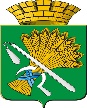 АДМИНИСТРАЦИЯКамышловского городского округаул.Свердлова,41, г. Камышлов,Свердловская область, 624860Тел./факс 8 (34375) 2-33-32e-mail: KamGO@mail.ruОКПО 04041898 ОГРН 1026601077733ИНН/КПП 6613002150/661301001Проект решенияО выявлении правообладателя ранее учтенного объекта недвижимости с кадастровым номером 66:46:0103004:1307